Publicado en Madrid el 27/01/2022 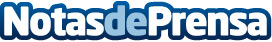 Redkom: "Dejar en manos de profesionales la informática de la empresa trae hasta un 50% de beneficios a largo plazo"Cuando una empresa dispone de servicio técnico (tanto propio como contratado y externo) cuenta con un gasto que a largo plazo se convierte en un gran ahorro. Las empresas, cada vez más necesitan un buen mantenimiento informático y desconocen la importancia del mismoDatos de contacto:Redkom916 587 091Nota de prensa publicada en: https://www.notasdeprensa.es/redkom-dejar-en-manos-de-profesionales-la Categorias: Nacional Hardware Recursos humanos Otras Industrias http://www.notasdeprensa.es